Nafuma             Nafuma.245599@2freemail.com 	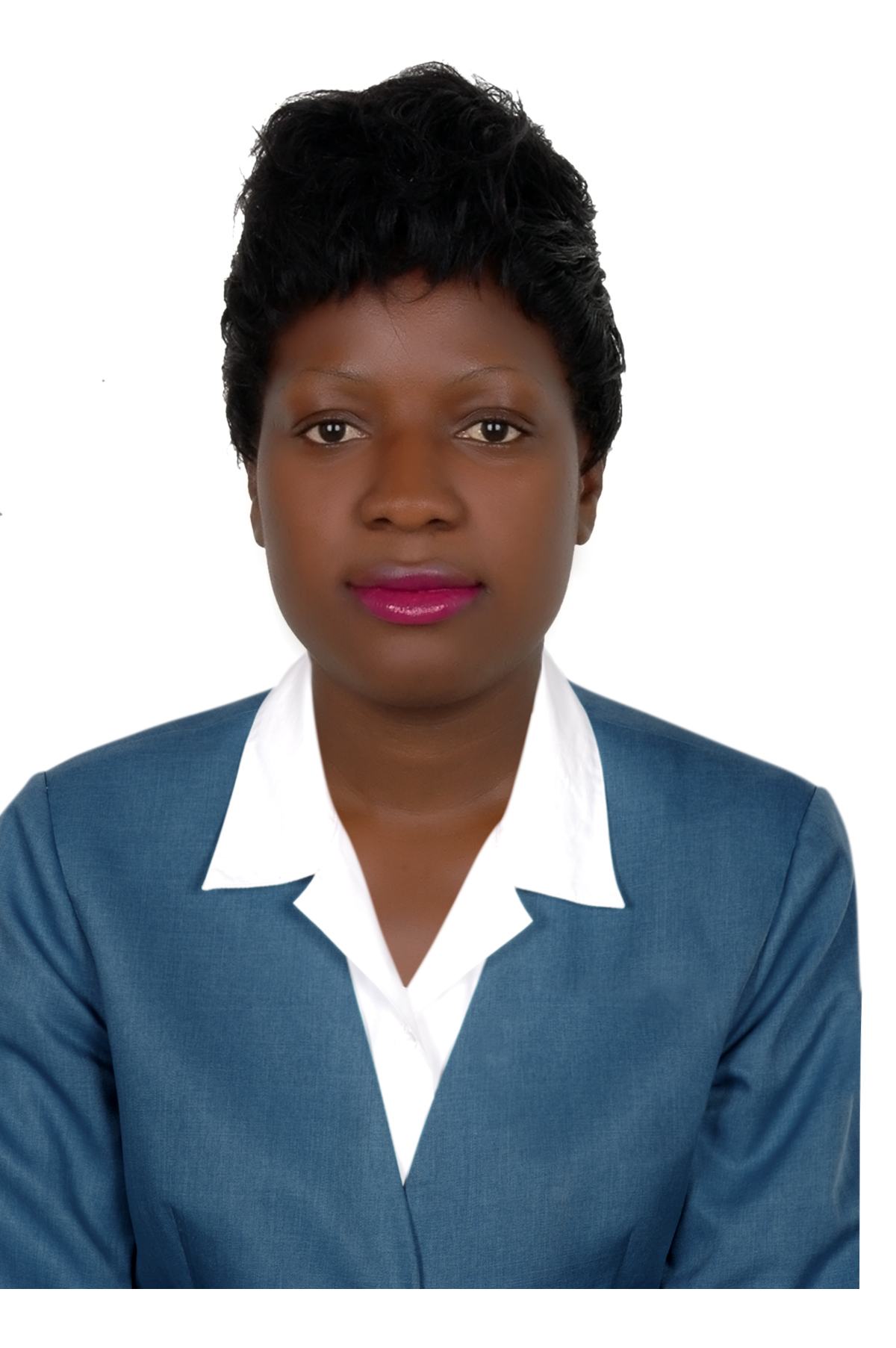 2. CAREER OBJECTIVE:TO EXCEL AS AN ACCOUNTANT, BANKER,FINANCIAL MANAGER, JOB CREATER, FASHION DESIGNER.5. EDUCATIONAL BACKGROUNDINTITUTION                                                              PERIOD                    AWARDNKUMBA UNIVERSITY                    08/2O11-10/2014                 BBB(ACC)NKUMBA UNIVERSITY                                        08/2009-10/2011                  DBA (ACC) LONDON COLLEGE OF ST LAWRENCE           02/2007-11/2008                  UACELONDON COLLEGE OF ST LAWRENCE             02/2003-11/2006                  UCESEETA BOARDING PRIMARY SCHOOL             02/1996-11/2002                   PLE 6.TRAINING/INTERNSHIPBAGEZZA CO-OPERATIVE SAVINGS AND CREDIT SOCIETY LTD (SACCO), FROM 20TH JUNE 2011 TO 13TH AUGUST 2011 7.WORK EXPERIENCEEDWINE MERCHANDISE LTD UGANDA HOUSE.2010WADI UGANDA LIMITED FROM 1ST January 2011- CURRENT8. QUALITYWORKING WITH MINIMUM SUPPERVISION.ABILITY TO WORK UNDER PRESSURE AND MEET DEADLINES VERBAL & WRITTEN COMMUNICATION SKILLS.MONTHLY DELIVERY OF FINANCIAL STATEMENTS.MAINTENANCE AND RECONCILIATION OF THE GENERAL LEDGER. PROFICIENCY IN MICROSOFT OFFICE SUITE, QUICK BOOKS AND TALLY.ABILITY TO CONDUCT ONESELF IN A PROFESSIONAL MANNER AT ALL TIMES WHILE IN EMPLOYMENT WITH THE COMPANY.EXPERIENCD IN FINANCIAL STATEMENTS SUCH AS; INCOME STATEMENTS, STATEMENT OF FINANCIAL POSITION, STATEMENT OF CASH FLOWS ETC.COMPUTER LITERATE.“KUWAIT FOOD COMPANY, AMERICANA KFC. DUBAI- UNITED ARAB EMIRATES.CASHIER / TEAM MEMBERJOB RESPONSIBILITY.TAKING ORDER AND REDEULING CASHRECEIPT OF CASH FROM CUSTOMERS. THE SUPPLY OF CASH TO THE COMPANY'S MANAGEMENT - FINANCIAL MANAGEMENT - ON A DAILY BASIS. ISSUING A STATEMENT, THE DAILY MOVEMENT DAILY. PRODUCE MONTHLY DATA FOR TOTAL SALES. FOLLOW THE ADMINISTRATIVE PROCEDURES ISSUED BY THE MANAGEMENT ACCOUNTS ON AN ONGOING BASIS. PROCEEDING TO FOLLOW THE MOVEMENT OF FINANCIAL AND ACCOUNTING ON AN ONGOING BASIS. REQUIRING WORKERS TO IMPLEMENT FINANCIAL INSTRUCTIONS OF THE COMPANY. FOLLOW-UP ITEMS AND NAMES OF THE COMPANY'S PRODUCTS ON A REGULAR BASIS AND SEE THE ALL-NEW. FOLLOW UP PRESENTATIONS AND DISPLAY THEM ON THE CUSTOMER.9. HOBBIESSPORTS, WATCHING, DRAWING, FASHION DESIGNING, DANCING